Зональные соревнования по баскетболу3 ноября мужская и женская сборные команды Ирбитского МО по баскетболу принимали участие в зональных соревнованиях в рамках IX Спартакиады Восточного управленческого округа в г. Туринск. В соревнованиях среди мужчин 1 место осталось за хозяевами – командой Туринского ГО, на втором месте наши баскетболисты – команда Ирбитского МО и бронзовые медали достались спортсменам МО г. Ирбит.В женской части турнира сборной команде Ирбитского МО удалось выиграть своих соперников и взять кубок победителя, вторым призером стала команда Туринского ГО и на третьем месте команда МО г. Ирбит. Таким образом, наша женская команда завоевала путевку в финальную часть турнира, где предстоит сразиться за победу в IX Спартакиаде Восточного управленческого округа.МКУ «Физкультурно-молодежный центр» выражает благодарность членам сборной команды Ирбитского МО за участие в соревнованиях.Заместитель директора МКУ «Физкультурно-молодежный центр» Николай Дымшаков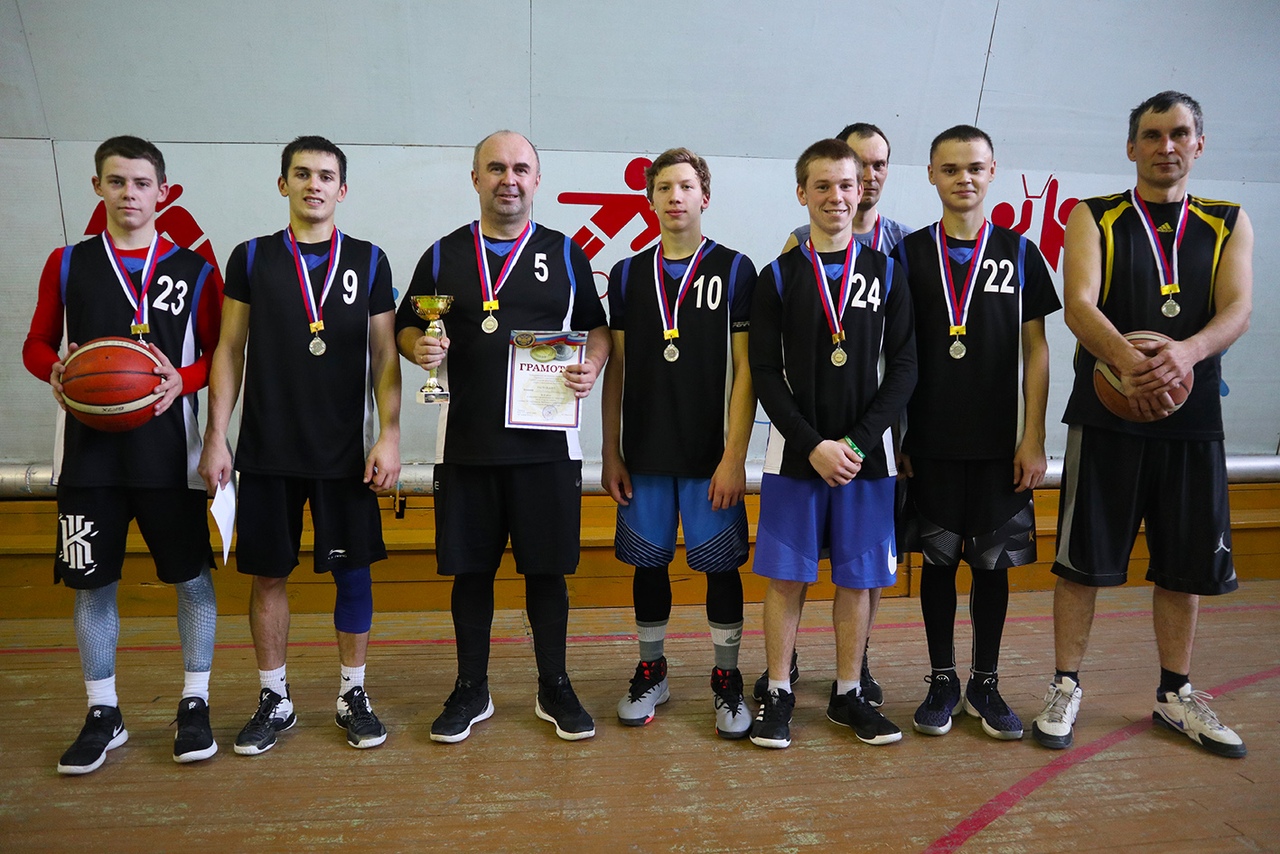 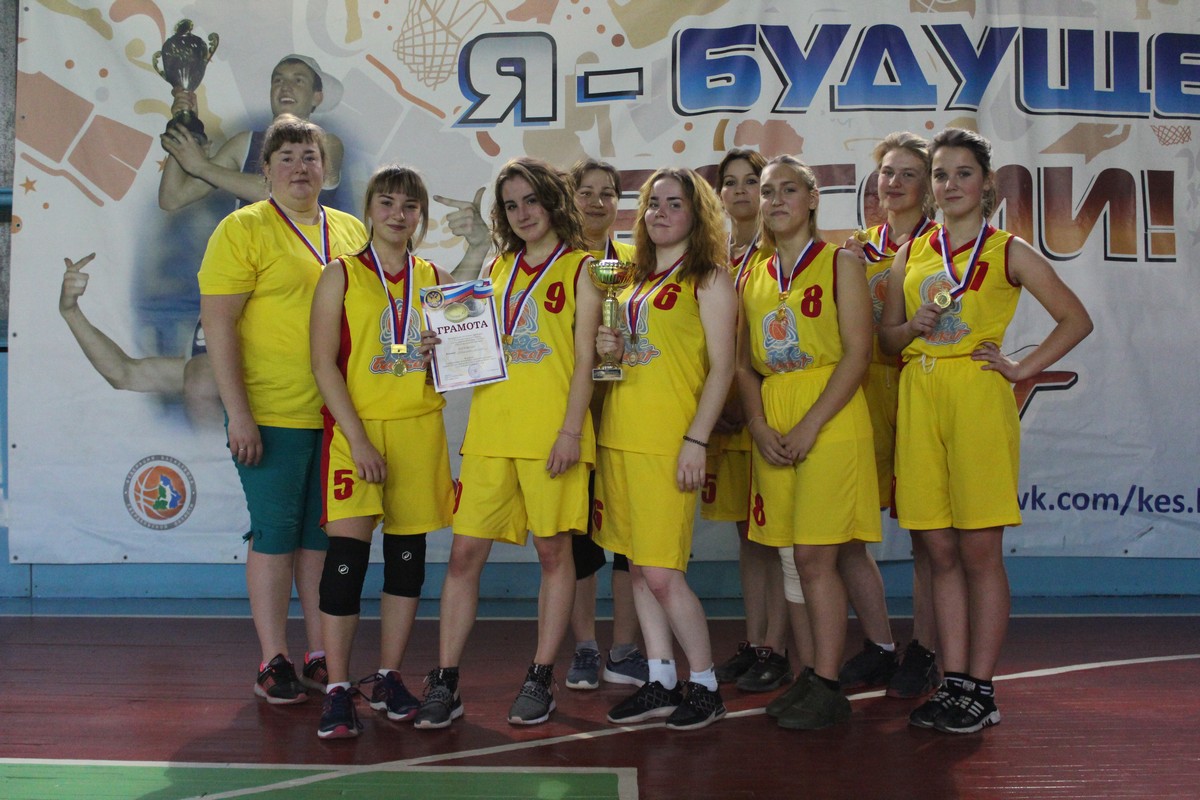 